МУНИЦИПАЛЬНОЕ ОБРАЗОВАНИЕГОРОДСКОЙ ОКРУГ ГОРОД СУРГУТАДМИНИСТРАЦИЯ ГОРОДАПОСТАНОВЛЕНИЕВ соответствии с Федеральным законом от 22.11.1995 № 171-ФЗ                                «О государственном регулировании производства и оборота этилового спирта, алкогольной и спиртосодержащей продукции и об ограничении потребления (распития)             алкогольной продукции», постановлением Правительства Российской Федерации                  от 27.12.2012 № 1425 «Об определении органами государственной власти субъектов Российской Федерации мест массового скопления граждан и мест нахождения источников повышенной опасности, в которых не допускается розничная продажа алко-гольной продукции, а также определении органами местного самоуправления границ                   прилегающих к некоторым организациям и объектам территорий, на которых                               не допускается розничная продажа алкогольной продукции», решением Думы города  от 28.05.2013 № 333-V ДГ «Об определении способа расчета расстояний от некоторых организаций и (или) объектов до границ прилегающих к ним территорий, на которых не допускается розничная продажа алкогольной продукции», распоряжением Администрации города от 30.12.2005 № 3686 «Об утверждении Регламента Администрации                   города»:1. Утвердить границы прилегающей территории к зданию медицинской органи-        зации общества с ограниченной ответственностью «Ветер перемен», расположенному по адресу: город Сургут, улица 30 лет Победы, дом 37, корпус 5, на которой                                     не допускается розничная продажа алкогольной продукции, согласно приложению.2. Управлению документационного и информационного обеспечения                  разместить настоящее постановление на официальном портале Администрации города.3. Муниципальному казенному учреждению «Наш город» опубликовать                     настоящее постановление в средствах массовой информации.4. Контроль за выполнением постановления возложить на заместителя Главы             города Шерстневу А.Ю.Глава города                                                                                                        В.Н. ШуваловПриложение к постановлениюАдминистрации городаот ____________ № _________Схемаграниц прилегающей территории к зданию медицинской организации общества с ограниченной ответственностью «Ветер перемен», расположенному по адресу: город Сургут, улица 30 лет Победы, дом 37, корпус 5, на которой не допускается розничная продажа алкогольной продукции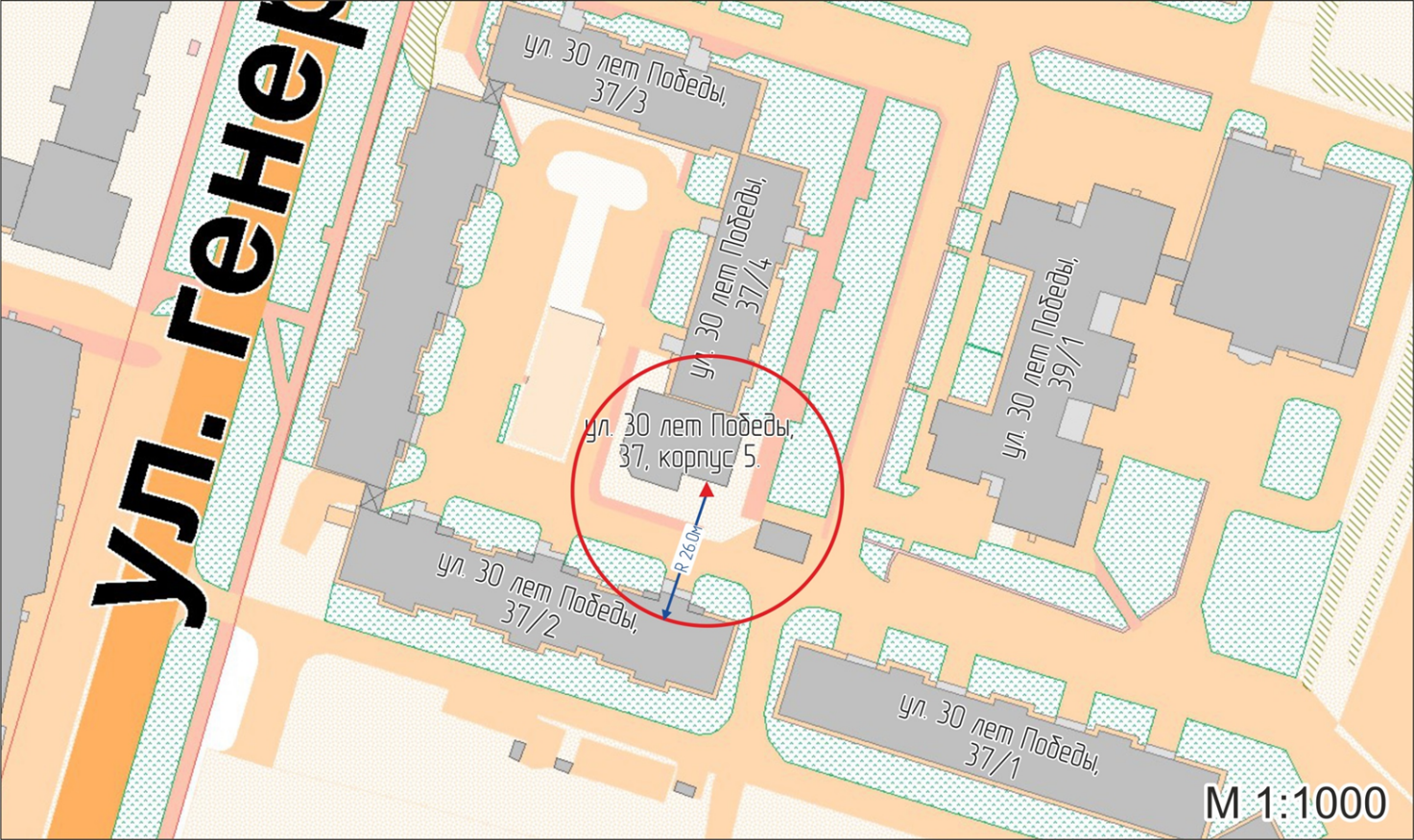 Условные обозначения:      – вход для посетителей в здание медицинской организации ООО «Ветер                        перемен»; R           – радиус в метрах.«22»102019г.№7853Об утверждении границ прилегающей территории к зданию медицинской организации общества с ограниченной ответственностью «Ветер перемен»,                на которой не допускается розничная продажа алкогольной продукции